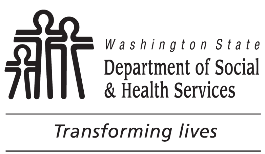 	Attachment J	Assisted Living Facility
	Resident Record Review	Attachment J	Assisted Living Facility
	Resident Record Review	Attachment J	Assisted Living Facility
	Resident Record Review	Attachment J	Assisted Living Facility
	Resident Record Review	Attachment J	Assisted Living Facility
	Resident Record Review	Attachment J	Assisted Living Facility
	Resident Record Review	Attachment J	Assisted Living Facility
	Resident Record Review	Attachment J	Assisted Living Facility
	Resident Record Review	Attachment J	Assisted Living Facility
	Resident Record ReviewASSISTED LIVING FACILITY NAMEASSISTED LIVING FACILITY NAMEASSISTED LIVING FACILITY NAMEASSISTED LIVING FACILITY NAMEASSISTED LIVING FACILITY NAMEASSISTED LIVING FACILITY NAMEASSISTED LIVING FACILITY NAMEASSISTED LIVING FACILITY NAMEASSISTED LIVING FACILITY NAMEASSISTED LIVING FACILITY NAMELICENSE NUMBERLICENSE NUMBERLICENSE NUMBERINSPECTION DATEINSPECTION DATEINSPECTION DATEINSPECTION DATEINSPECTION DATELICENSOR NAMELICENSOR NAMELICENSOR NAMELICENSOR NAMELICENSOR NAMELICENSOR NAMELICENSOR NAMELICENSOR NAMEInspection Type:    Initial     Full     Follow up     Monitoring     Complaint:  Number      	Inspection Type:    Initial     Full     Follow up     Monitoring     Complaint:  Number      	Inspection Type:    Initial     Full     Follow up     Monitoring     Complaint:  Number      	Inspection Type:    Initial     Full     Follow up     Monitoring     Complaint:  Number      	Inspection Type:    Initial     Full     Follow up     Monitoring     Complaint:  Number      	Inspection Type:    Initial     Full     Follow up     Monitoring     Complaint:  Number      	Inspection Type:    Initial     Full     Follow up     Monitoring     Complaint:  Number      	Inspection Type:    Initial     Full     Follow up     Monitoring     Complaint:  Number      	Inspection Type:    Initial     Full     Follow up     Monitoring     Complaint:  Number      	Inspection Type:    Initial     Full     Follow up     Monitoring     Complaint:  Number      	Inspection Type:    Initial     Full     Follow up     Monitoring     Complaint:  Number      	Inspection Type:    Initial     Full     Follow up     Monitoring     Complaint:  Number      	Inspection Type:    Initial     Full     Follow up     Monitoring     Complaint:  Number      	NAMENAMENAMENAMENAMENAMEID NO.DATE OF BIRTHDATE OF BIRTHROOM NO.ROOM NO.MOVE-IN DATEPAY STATUSFAMILY/MEMBER/RESIDENT’S REPRESENTATIVE/PHONEFAMILY/MEMBER/RESIDENT’S REPRESENTATIVE/PHONEFAMILY/MEMBER/RESIDENT’S REPRESENTATIVE/PHONEFAMILY/MEMBER/RESIDENT’S REPRESENTATIVE/PHONEFAMILY/MEMBER/RESIDENT’S REPRESENTATIVE/PHONEFAMILY/MEMBER/RESIDENT’S REPRESENTATIVE/PHONEFAMILY/MEMBER/RESIDENT’S REPRESENTATIVE/PHONEFAMILY/MEMBER/RESIDENT’S REPRESENTATIVE/PHONEPERTINENT MEDICAL HISTORY/DIAGNOSESPERTINENT MEDICAL HISTORY/DIAGNOSESPERTINENT MEDICAL HISTORY/DIAGNOSESPERTINENT MEDICAL HISTORY/DIAGNOSESPERTINENT MEDICAL HISTORY/DIAGNOSESYesNoN/AAssessmentAssessmentAssessmentAssessmentAssessmentAssessmentAssessmentAssessmentAssessmentAssessment				Pre-admission (for residents admitted in last six months).				Annual to meet resident’s needs or semi-annual for EARC – Specialized Dementia Care contract.				Limited for change of condition as needed.				Pre-admission (for residents admitted in last six months).				Annual to meet resident’s needs or semi-annual for EARC – Specialized Dementia Care contract.				Limited for change of condition as needed.				Pre-admission (for residents admitted in last six months).				Annual to meet resident’s needs or semi-annual for EARC – Specialized Dementia Care contract.				Limited for change of condition as needed.				Pre-admission (for residents admitted in last six months).				Annual to meet resident’s needs or semi-annual for EARC – Specialized Dementia Care contract.				Limited for change of condition as needed.				Pre-admission (for residents admitted in last six months).				Annual to meet resident’s needs or semi-annual for EARC – Specialized Dementia Care contract.				Limited for change of condition as needed.				Pre-admission (for residents admitted in last six months).				Annual to meet resident’s needs or semi-annual for EARC – Specialized Dementia Care contract.				Limited for change of condition as needed.				Pre-admission (for residents admitted in last six months).				Annual to meet resident’s needs or semi-annual for EARC – Specialized Dementia Care contract.				Limited for change of condition as needed.				Pre-admission (for residents admitted in last six months).				Annual to meet resident’s needs or semi-annual for EARC – Specialized Dementia Care contract.				Limited for change of condition as needed.				Pre-admission (for residents admitted in last six months).				Annual to meet resident’s needs or semi-annual for EARC – Specialized Dementia Care contract.				Limited for change of condition as needed.				Pre-admission (for residents admitted in last six months).				Annual to meet resident’s needs or semi-annual for EARC – Specialized Dementia Care contract.				Limited for change of condition as needed.				Pre-admission (for residents admitted in last six months).				Annual to meet resident’s needs or semi-annual for EARC – Specialized Dementia Care contract.				Limited for change of condition as needed.				Pre-admission (for residents admitted in last six months).				Annual to meet resident’s needs or semi-annual for EARC – Specialized Dementia Care contract.				Limited for change of condition as needed.				Pre-admission (for residents admitted in last six months).				Annual to meet resident’s needs or semi-annual for EARC – Specialized Dementia Care contract.				Limited for change of condition as needed.NOTESNOTESNOTESNOTESNOTESNOTESNOTESNOTESNOTESNOTESNOTESNOTESNOTESYesNoN/AMonitoring Resident’s Well-BeingMonitoring Resident’s Well-BeingMonitoring Resident’s Well-BeingMonitoring Resident’s Well-BeingMonitoring Resident’s Well-BeingMonitoring Resident’s Well-BeingMonitoring Resident’s Well-BeingMonitoring Resident’s Well-BeingMonitoring Resident’s Well-BeingMonitoring Resident’s Well-Being				Documented.				Action taken as needed.				Documented.				Action taken as needed.				Documented.				Action taken as needed.				Documented.				Action taken as needed.				Documented.				Action taken as needed.				Documented.				Action taken as needed.				Documented.				Action taken as needed.				Documented.				Action taken as needed.				Documented.				Action taken as needed.				Documented.				Action taken as needed.				Documented.				Action taken as needed.				Documented.				Action taken as needed.				Documented.				Action taken as needed.NOTESNOTESNOTESNOTESNOTESNOTESNOTESNOTESNOTESNOTESNOTESNOTESNOTESYesNoN/ANegotiated Service Agreement (NSA)Negotiated Service Agreement (NSA)Negotiated Service Agreement (NSA)Negotiated Service Agreement (NSA)Negotiated Service Agreement (NSA)Negotiated Service Agreement (NSA)Negotiated Service Agreement (NSA)Negotiated Service Agreement (NSA)Negotiated Service Agreement (NSA)Negotiated Service Agreement (NSA)				Initial on admission and completed within 30 days (for residents admitted in last six months).				Updated as necessary.				Contents meet resident’s needs and preferences.Defined roles and responsibilities of resident, staff, resident’s representative, outside agency if used, and alternate plan when necessary.Times services will be delivered including frequency and approximate time of day.Resident’s preferences for activities and how supported.Identifies and incorporates Resident Arranged Services (if applicable).Identifies and incorporates External Health Providers (if applicable)				Initial on admission and completed within 30 days (for residents admitted in last six months).				Updated as necessary.				Contents meet resident’s needs and preferences.Defined roles and responsibilities of resident, staff, resident’s representative, outside agency if used, and alternate plan when necessary.Times services will be delivered including frequency and approximate time of day.Resident’s preferences for activities and how supported.Identifies and incorporates Resident Arranged Services (if applicable).Identifies and incorporates External Health Providers (if applicable)				Initial on admission and completed within 30 days (for residents admitted in last six months).				Updated as necessary.				Contents meet resident’s needs and preferences.Defined roles and responsibilities of resident, staff, resident’s representative, outside agency if used, and alternate plan when necessary.Times services will be delivered including frequency and approximate time of day.Resident’s preferences for activities and how supported.Identifies and incorporates Resident Arranged Services (if applicable).Identifies and incorporates External Health Providers (if applicable)				Initial on admission and completed within 30 days (for residents admitted in last six months).				Updated as necessary.				Contents meet resident’s needs and preferences.Defined roles and responsibilities of resident, staff, resident’s representative, outside agency if used, and alternate plan when necessary.Times services will be delivered including frequency and approximate time of day.Resident’s preferences for activities and how supported.Identifies and incorporates Resident Arranged Services (if applicable).Identifies and incorporates External Health Providers (if applicable)				Initial on admission and completed within 30 days (for residents admitted in last six months).				Updated as necessary.				Contents meet resident’s needs and preferences.Defined roles and responsibilities of resident, staff, resident’s representative, outside agency if used, and alternate plan when necessary.Times services will be delivered including frequency and approximate time of day.Resident’s preferences for activities and how supported.Identifies and incorporates Resident Arranged Services (if applicable).Identifies and incorporates External Health Providers (if applicable)				Initial on admission and completed within 30 days (for residents admitted in last six months).				Updated as necessary.				Contents meet resident’s needs and preferences.Defined roles and responsibilities of resident, staff, resident’s representative, outside agency if used, and alternate plan when necessary.Times services will be delivered including frequency and approximate time of day.Resident’s preferences for activities and how supported.Identifies and incorporates Resident Arranged Services (if applicable).Identifies and incorporates External Health Providers (if applicable)				Initial on admission and completed within 30 days (for residents admitted in last six months).				Updated as necessary.				Contents meet resident’s needs and preferences.Defined roles and responsibilities of resident, staff, resident’s representative, outside agency if used, and alternate plan when necessary.Times services will be delivered including frequency and approximate time of day.Resident’s preferences for activities and how supported.Identifies and incorporates Resident Arranged Services (if applicable).Identifies and incorporates External Health Providers (if applicable)				Initial on admission and completed within 30 days (for residents admitted in last six months).				Updated as necessary.				Contents meet resident’s needs and preferences.Defined roles and responsibilities of resident, staff, resident’s representative, outside agency if used, and alternate plan when necessary.Times services will be delivered including frequency and approximate time of day.Resident’s preferences for activities and how supported.Identifies and incorporates Resident Arranged Services (if applicable).Identifies and incorporates External Health Providers (if applicable)				Initial on admission and completed within 30 days (for residents admitted in last six months).				Updated as necessary.				Contents meet resident’s needs and preferences.Defined roles and responsibilities of resident, staff, resident’s representative, outside agency if used, and alternate plan when necessary.Times services will be delivered including frequency and approximate time of day.Resident’s preferences for activities and how supported.Identifies and incorporates Resident Arranged Services (if applicable).Identifies and incorporates External Health Providers (if applicable)				Initial on admission and completed within 30 days (for residents admitted in last six months).				Updated as necessary.				Contents meet resident’s needs and preferences.Defined roles and responsibilities of resident, staff, resident’s representative, outside agency if used, and alternate plan when necessary.Times services will be delivered including frequency and approximate time of day.Resident’s preferences for activities and how supported.Identifies and incorporates Resident Arranged Services (if applicable).Identifies and incorporates External Health Providers (if applicable)				Initial on admission and completed within 30 days (for residents admitted in last six months).				Updated as necessary.				Contents meet resident’s needs and preferences.Defined roles and responsibilities of resident, staff, resident’s representative, outside agency if used, and alternate plan when necessary.Times services will be delivered including frequency and approximate time of day.Resident’s preferences for activities and how supported.Identifies and incorporates Resident Arranged Services (if applicable).Identifies and incorporates External Health Providers (if applicable)				Initial on admission and completed within 30 days (for residents admitted in last six months).				Updated as necessary.				Contents meet resident’s needs and preferences.Defined roles and responsibilities of resident, staff, resident’s representative, outside agency if used, and alternate plan when necessary.Times services will be delivered including frequency and approximate time of day.Resident’s preferences for activities and how supported.Identifies and incorporates Resident Arranged Services (if applicable).Identifies and incorporates External Health Providers (if applicable)				Initial on admission and completed within 30 days (for residents admitted in last six months).				Updated as necessary.				Contents meet resident’s needs and preferences.Defined roles and responsibilities of resident, staff, resident’s representative, outside agency if used, and alternate plan when necessary.Times services will be delivered including frequency and approximate time of day.Resident’s preferences for activities and how supported.Identifies and incorporates Resident Arranged Services (if applicable).Identifies and incorporates External Health Providers (if applicable)NOTESNOTESNOTESNOTESNOTESNOTESNOTESNOTESNOTESNOTESNOTESNOTESNOTESYesNoN/AMedication Services:    Independent         Assistance         AdministrationMedication Services:    Independent         Assistance         AdministrationMedication Services:    Independent         Assistance         AdministrationMedication Services:    Independent         Assistance         AdministrationMedication Services:    Independent         Assistance         AdministrationMedication Services:    Independent         Assistance         AdministrationMedication Services:    Independent         Assistance         AdministrationMedication Services:    Independent         Assistance         AdministrationMedication Services:    Independent         Assistance         AdministrationMedication Services:    Independent         Assistance         Administration				Family / plan.				Facility.				Appropriate for resident abilities and needs.				Review of medication record.				Documentation of refusal (if applicable)				Family / plan.				Facility.				Appropriate for resident abilities and needs.				Review of medication record.				Documentation of refusal (if applicable)				Family / plan.				Facility.				Appropriate for resident abilities and needs.				Review of medication record.				Documentation of refusal (if applicable)				Family / plan.				Facility.				Appropriate for resident abilities and needs.				Review of medication record.				Documentation of refusal (if applicable)				Family / plan.				Facility.				Appropriate for resident abilities and needs.				Review of medication record.				Documentation of refusal (if applicable)				Family / plan.				Facility.				Appropriate for resident abilities and needs.				Review of medication record.				Documentation of refusal (if applicable)				Family / plan.				Facility.				Appropriate for resident abilities and needs.				Review of medication record.				Documentation of refusal (if applicable)				Family / plan.				Facility.				Appropriate for resident abilities and needs.				Review of medication record.				Documentation of refusal (if applicable)				Family / plan.				Facility.				Appropriate for resident abilities and needs.				Review of medication record.				Documentation of refusal (if applicable)				Family / plan.				Facility.				Appropriate for resident abilities and needs.				Review of medication record.				Documentation of refusal (if applicable)				Family / plan.				Facility.				Appropriate for resident abilities and needs.				Review of medication record.				Documentation of refusal (if applicable)				Family / plan.				Facility.				Appropriate for resident abilities and needs.				Review of medication record.				Documentation of refusal (if applicable)				Family / plan.				Facility.				Appropriate for resident abilities and needs.				Review of medication record.				Documentation of refusal (if applicable)NOTESNOTESNOTESNOTESNOTESNOTESNOTESNOTESNOTESNOTESNOTESNOTESNOTESYesNoN/AIntermittent Nursing Services ProvidedIntermittent Nursing Services ProvidedIntermittent Nursing Services ProvidedIntermittent Nursing Services ProvidedIntermittent Nursing Services ProvidedIntermittent Nursing Services ProvidedIntermittent Nursing Services ProvidedIntermittent Nursing Services ProvidedIntermittent Nursing Services ProvidedIntermittent Nursing Services Provided				Nursing Service System developed.				Services identified and appropriate.				Nursing Service System developed.				Services identified and appropriate.				Nursing Service System developed.				Services identified and appropriate.				Nursing Service System developed.				Services identified and appropriate.				Nursing Service System developed.				Services identified and appropriate.				Nursing Service System developed.				Services identified and appropriate.				Nursing Service System developed.				Services identified and appropriate.				Nursing Service System developed.				Services identified and appropriate.				Nursing Service System developed.				Services identified and appropriate.				Nursing Service System developed.				Services identified and appropriate.				Nursing Service System developed.				Services identified and appropriate.				Nursing Service System developed.				Services identified and appropriate.				Nursing Service System developed.				Services identified and appropriate.NOTESNOTESNOTESNOTESNOTESNOTESNOTESNOTESNOTESNOTESNOTESNOTESNOTESYesNoN/AModified / Therapeutic DietModified / Therapeutic DietModified / Therapeutic DietModified / Therapeutic DietModified / Therapeutic DietModified / Therapeutic DietModified / Therapeutic DietModified / Therapeutic DietModified / Therapeutic DietModified / Therapeutic Diet				Receiving Food Services as ordered.				Receiving eating assistance.				Receiving Food Services as ordered.				Receiving eating assistance.				Receiving Food Services as ordered.				Receiving eating assistance.				Receiving Food Services as ordered.				Receiving eating assistance.				Receiving Food Services as ordered.				Receiving eating assistance.				Receiving Food Services as ordered.				Receiving eating assistance.				Receiving Food Services as ordered.				Receiving eating assistance.				Receiving Food Services as ordered.				Receiving eating assistance.				Receiving Food Services as ordered.				Receiving eating assistance.				Receiving Food Services as ordered.				Receiving eating assistance.				Receiving Food Services as ordered.				Receiving eating assistance.				Receiving Food Services as ordered.				Receiving eating assistance.				Receiving Food Services as ordered.				Receiving eating assistance.NOTESNOTESNOTESNOTESNOTESNOTESNOTESNOTESNOTESNOTESNOTESNOTESNOTESAdditional Notes	Attachment JAdditional Notes	Attachment JAdditional Notes	Attachment JAdditional Notes	Attachment JAdditional Notes	Attachment JAdditional Notes	Attachment JAdditional Notes	Attachment JAdditional Notes	Attachment JAdditional Notes	Attachment JAdditional Notes	Attachment JAdditional Notes	Attachment JAdditional Notes	Attachment JAdditional Notes	Attachment JNAMENAMENAMENAMENAMENAMENAMENAMENAMENAMENAMENAMENAME